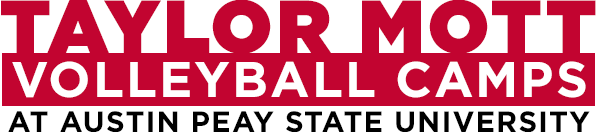 Fall 2021 CAMP INFORMATIONSESSION 1 | INDIVIDUAL DAY CAMPSunday October 3, 202110:00am-12:00pm$50Located in the Dunn Center ArenaOn the Campus of Austin Peay State UniversityYOU CAN REGISTER ONLINE ATwww.firstcoastvolleyball.com CAMP CONTACTTaylor MottCell: 904-669-0676mottt@apsu.edu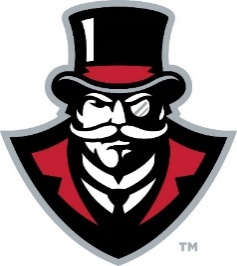 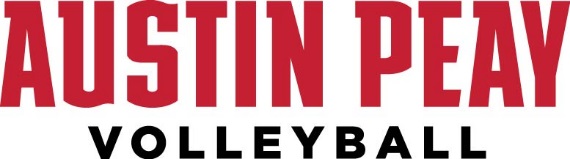 REGISTRATION FORMNAME: 	EMAIL:	Communication will occur via email please write legibly PHONE:	HS/CLUB 	GRADE IN FALL 2021-22	ALLERGIES/MEDICAL_____________________________EMERGENCY CONTACT:	EMERGENCY PHONE:	A full waiver and insurance information sheet will be emailed to athletes prior to camp which must be complete to participate in any camp activities.SHIRT SIZE (CIRCLE ONE)ADULT SIZES:	S	M	L	XLA WAIVER WILL BE REQUIRED AT CHECK IN YOU CAN DOWNLOAD AT WWW.FIRSTCOASTVOLLEYBALL.COM OR ONE WILL BE SENT VIA EMAIL PRIOR TO CAMP*An email will be sent at least one week prior to each camp session to inform athletes what to expect and what they will need to bring with them to camp. Please feel free to get in touch with the camp contact at any time with questions or concerns.Austin Peay State University does not sponsor, endorse or accept responsibility for the services described herein. Camp sponsors are not acting on behalf of the University. Representatives of the camp rent the use of facilities from the University and are solely responsible for the camp and services described herein. The University has granted the camp a limited license to display and use its symbols, marks and logos as a courtesy.PLEASE MAKE CHECKS PAYABLE TOTAYLOR MOTT CAMPSMAILING ADDRESSAUSTIN PEAY VOLLEYBALL CAMPSC/O TAYLOR MOTTBOX 4515CLARKSVILLE, TN 37044MUST HAVE A FILLED OUT WAIVER TO PARTICIPATE IN CAMP.  IT IS A SEPARATE FORM.